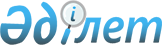 О внесении дополнений в приказ Министра информации и коммуникаций Республики Казахстан от 9 декабря 2016 года № 277 "Об утверждении мест международного почтового обмена по заявлениям Национального оператора почты или операторов почты"Приказ Министра информации и коммуникаций Республики Казахстан от 17 октября 2017 года № 371. Зарегистрирован в Министерстве юстиции Республики Казахстан 13 ноября 2017 года № 15985
      В соответствии с подпунктом 12) пункта 1 статьи 5 Закона Республики Казахстан от 9 апреля 2016 года "О почте" ПРИКАЗЫВАЮ:
      1. Внести в приказ Министра информации и коммуникаций Республики Казахстан от 9 декабря 2016 года № 277 "Об утверждении мест международного почтового обмена по заявлениям Национального оператора почты или операторов почты" (зарегистрированный в Реестре государственной регистрации нормативных правовых актов за № 14549, опубликованный 30 декабря 2016 года в Эталонном контрольном банке нормативных правовых актов Республики Казахстан) следующие дополнения:
      в Местах международного почтового обмена по заявлению Национального оператора почты, утвержденных указанным приказом:
      дополнить строками, порядковые номера 7 и 8, следующего содержания:
      "
      ".
      2. Департаменту связи Министерства информации и коммуникаций Республики Казахстан (З. Худайбергенова) обеспечить:
      1) государственную регистрацию настоящего приказа в Министерстве юстиции Республики Казахстан;
      2) в течение десяти календарных дней со дня государственной регистрации настоящего приказа направление его копии в бумажном и электронном виде на казахском и русском языках в Республиканское государственное предприятие на праве хозяйственного ведения "Республиканский центр правовой информации" для официального опубликования и включения в Эталонный контрольный банк нормативных правовых актов Республики Казахстан;
      3) размещение настоящего приказа на интернет-ресурсе Министерства информации и коммуникаций Республики Казахстан.
      3. Контроль за исполнением настоящего приказа возложить на курирующего вице-министра информации и коммуникаций Республики Казахстан.
      4. Настоящий приказ вводится в действие по истечении десяти календарных дней после дня его первого официального опубликования.
      "СОГЛАСОВАН"
Министр финансов
Республики Казахстан
_______________ Б. Султанов
24 октября 2017 года
					© 2012. РГП на ПХВ «Институт законодательства и правовой информации Республики Казахстан» Министерства юстиции Республики Казахстан
				
7.
ММПО

Караганда - Аэропорт
Акционерное 

общество "Аэропорт "Сары-Арка", 100422, Карагандинская область, Бухар-Жырауский район, село Уштобе, учетный квартал 067, участок 025
KZKGFA KARAGANDA

 а – для письменной корреспонденции ВСПО;

KZKGFB KARAGANDA

PCI-3 для международных посылок;

KZKGFС KARAGANDA

PCI-4 – для посылок ВСПО; 

KZKGFD KARAGANDA 

PCI-5 – для международной письменной корреспонденции;

KZKGFЕ KARAGANDA EMS – для отправлений EMS;

KZKGFF KARAGANDA 

PCI-7 – для порожней тары.
Акционерное общество "Казпочта"
8.
ММПО Свободная экономическая зона "Хоргос - Восточные Ворота"
Республика Казахстан, Алматинская область, Панфиловский район, Пенжимский сельский округ, учетный квартал 085, земельный участок 1330 
KZZRKA KHORGOS PCI-5 – для письменной корреспонденции;

KZZRKB KHORGOS PCI-3 для международных посылок;

KZZRKE KHORGOS EMS – для отправлений EMS; 

KZZRKF KHORGOS PCI-7 – для порожней тары
Акционерное общество "Казпочта"
      Министр
информации и коммуникаций
Республики Казахстан 

Д. Абаев
